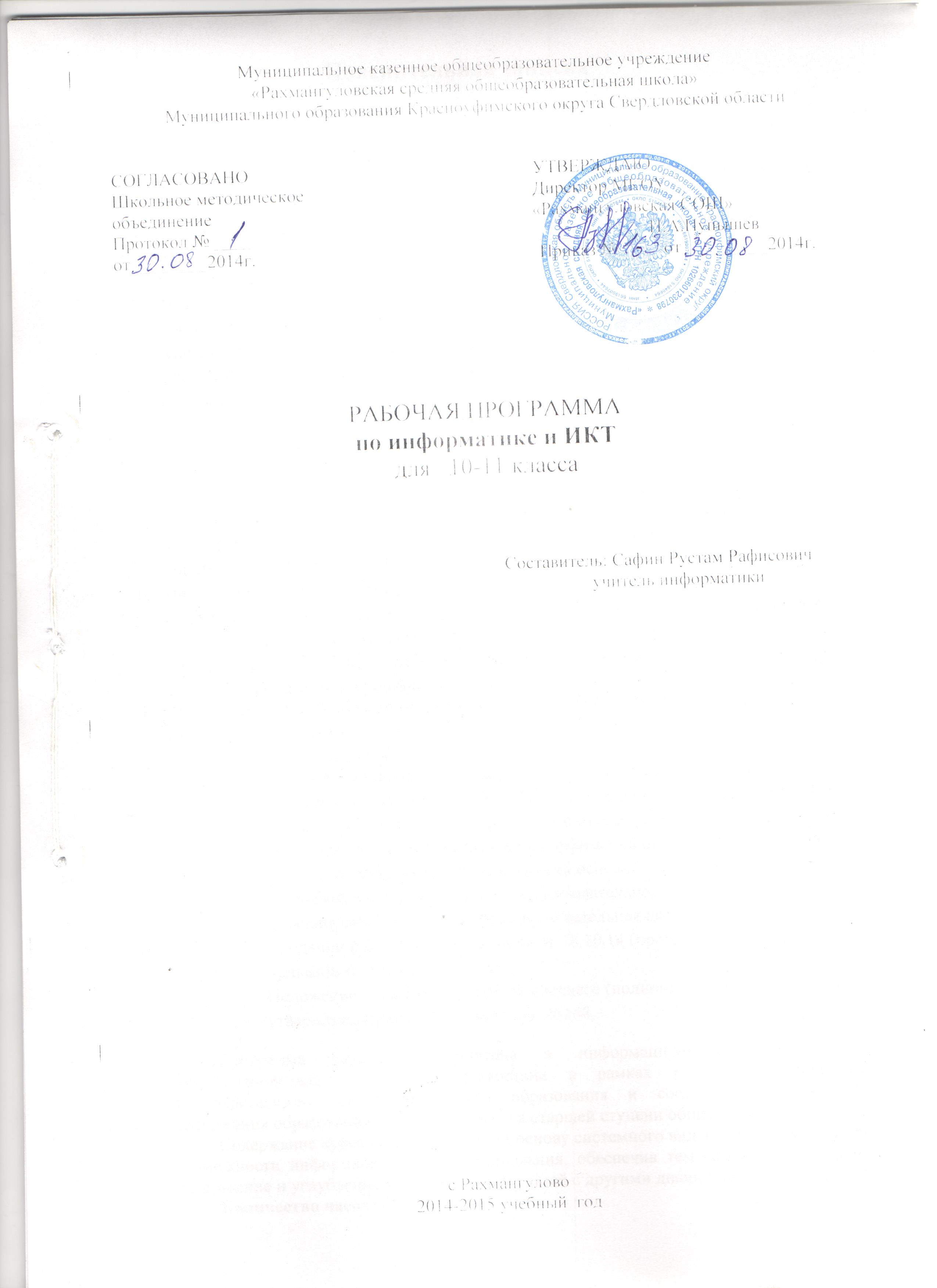 Пояснительная запискаНормативно-правовая база рабочей программы:Федеральный уровеньФедеральный закон от 29 декабря 2012 г. № 273-ФЗ «Об образовании в Российской Федерации» с изменениями в действующей редакции;Федеральный государственный образовательный стандарт начального общего образования, (приказ Минобрнауки РФ № 373 от 6 октября 2009 г.) в действующей редакции;Федеральный базисный учебный план, утвержденный приказом Минобразования России от 09.03.2004 г. № 1312 «Об утверждении федерального базисного учебного плана и примерных учебных планов для образовательных учреждений РФ, реализующих программы общего образования» ( со всеми последующими изменениями );СанПин 2.4.2 № 2821-10 «Санитарно-эпидемиологические требования к условиям и оргпнизации обучения в общеобразовательных учреждениях» ( зарегистрировано в Минюсте России 03.03.2011 г., рег. № 19993 );Федеральный перечень учебников, рекомендованных Министерством образования и науки РФ к использованию в образовательном процессе в общеобразовательных учреждениях, на 2014/2015 учебный год, утвержденный приказом Министерства образования и науки РФ от 19.12.2012 г. № 1067;Приказ Министерства образования и науки Российской Федерации «Об утверждении федерального перечня учебников, рекомендованных к использованию при реализации имеющих государственную аккредитацию образовательных программ начального общего, основного общего, среднего общего образования» от 31 марта 2014г. № 253;             Региональный уровеньЗакон Свердловской области от 15 июля 2013 года № 78-ОЗ»Об образовании в Свердловской области».Школьный уровень  Устав Муниципального казенного общеобразовательного учреждения Рахмангуловская средняя общеобразовательная школа, утвержденный приказом начальника Муниципального отдела управления образованием, муниципального образования Красноуфимский округ от 03.11.2011г. №442;  Основная образовательная программа основного общего образования Муниципального казенного общеобразовательного учреждения Рахмангуловская средняя общеобразовательная школа, утвержденная на заседании педагогического совета № 18.10.14 (протокол от 18.10.14г. №1) приказом от 18.10.14г. №168.Положение о рабочей программе начального общего образования, утверждено приказом от 30.08.14г. №168. Программа курса «Информатика и информационно-коммуникационные технологии» для 10 класса разработана в рамках реализации концепции Государственного стандарта общего образования и соответствует минимуму содержания образования по информатике на старшей ступени общего образования.Содержание курса позволяет развить основу системного видения мира, расширить возможности информационного моделирования, обеспечив тем самым значительное расширение и углубление межпредметных связей с другими дисциплинами.Количество часов: 68, за 2 года.Изучение информатики и информационных технологий в старшей школе на базовом уровне направлено на достижение следующих целей:освоение системы базовых знаний, отражающих вклад информатики в формирование современной научной картины мира, роль информационных процессов в обществе, биологических и технических системах;овладение умениями применять, анализировать, преобразовывать информационные модели реальных объектов и процессов, используя при этом информационные и коммуникационные технологии (ИКТ), в том числе при изучении других школьных дисциплин;развитие познавательных интересов, интеллектуальных и творческих способностей путем освоения и использования методов информатики и средств ИКТ при изучении различных учебных предметов;воспитание ответственного отношения к соблюдению этических и правовых норм информационной деятельности; приобретение опыта использования информационных технологий в индивидуальной и коллективной учебной и познавательной, в том числе проектной деятельности.Общая характеристика учебного предметаИнформационные процессы являются фундаментальной составляющей современной картине мира. Они отражают феномен реальности, важность которого в развитии биологических, социальных и технических систем сегодня уже не подвергается сомнению. Собственно говоря, именно благодаря этому феномену стало возможным говорить о самой дисциплине и учебном предмете информатики. Как и всякий феномен реальности, информационный процесс, в процессе познания из «вещи в себе» должен стать «вещью для нас». Для этого его, прежде всего, надо проанализировать этот информационный процесс на предмет выявления взаимосвязей его отдельных компонент. Во-вторых, надо каким - либо образом представить, эти взаимосвязи, т.е. отразить в некотором языке. В результате мы будем иметь информационную модель данного процесса. Процедура создания информационной модели, т.е. нахождение (или создание) некоторой формы представления информационного процесса составляет сущность формализации. Второй момент связан с тем, что найденная форма должна быть «материализована», т.е. «овеществлена» с помощью некоторого материального носителя. Представление любого процесса, в частности информационного в некотором языке, в соответствие с классической методологией познания является моделью (соответственно, - информационной моделью). Важнейшим свойством информационной модели является ее адекватность моделируемому процессу и целям моделирования. Информационные модели чрезвычайно разнообразны, - тексты, таблицы, рисунки, алгоритмы, программы – все это информационные модели. Выбор формы представления информационного процесса, т.е. выбор языка определяется задачей, которая в данный момент решается субъектом. Автоматизация информационного процесса, т.е возможность его реализации с помощью некоторого технического устройства, требует его представления в форме доступной данному техническому устройству, например, компьютеру. Это может быть сделано в два этапа: представление информационного процесса в виде алгоритма и использования универсального двоичного кода (языка – «0», «1»). В этом случае информационный процесс становится «информационной технологией». Эта общая логика развития курса информатики от информационных процессов к информационных технологиям проявляется и конкретизируется в процессе решения задачи. В этом случае можно говорить об информационной технологии решения задачи. Приоритетной задачей курса информатики основной школы является освоение информационная технология решения задачи (которую не следует смешивать с изучением конкретных программных средств). При этим следует отметить, что в основной решаются типовые задачи с использованием типовых программных средств. Приоритетными объектами изучения информатики в старшей школе являются информационные системы, преимущественно автоматизированные информационные системы, связанные с информационными процессами, и информационные технологии, рассматриваемые с позиций системного подхода. Это связано с тем, что базовый уровень старшей школы, ориентирован, прежде всего, на учащихся – гуманитариев. При этом, сам термин "гуманитарный" понимается как синоним широкой, "гуманитарной", культуры, а не простое противопоставление "естественнонаучному" образованию. При таком подходе важнейшая роль отводиться методологии решения нетиповых задач из различных образовательных областей. Основным моментом этой методологии является представления данных в виде информационных систем и моделей с целью последующего использования типовых программных средств. Это позволяет: обеспечить преемственность курса информатики основной и старшей школы (типовые задачи – типовые программные средства в основной школе; нетиповые задачи – типовые программные средства в рамках базового уровня старшей школы);систематизировать знания в области информатики и информационных технологий, полученные в основной школе, и углубить их с учетом выбранного профиля обучения;заложить основу для дальнейшего профессионального обучения, поскольку современная информационная деятельность носит, по преимуществу, системный характер;сформировать необходимые знания и навыки работы с информационными моделями и технологиями, позволяющие использовать их при изучении других предметов. Все курсы информатики основной и старшей школы строятся на основе содержательных линий представленных в общеобразовательном стандарте. Вместе с тем следует отметить, что все эти содержательные линии можно сгруппировать в три основных направления: "Информационные процессы", "Информационные модели" и "Информационные основы управления". В этих направлениях отражены обобщающие понятия, которые в явном или не явном виде присутствуют во всех современных учебниках информатики. Основная задача базового уровня старшей школы состоит в изучении общих закономерностей функционирования, создания и применения информационных систем, преимущественно автоматизированных. С точки зрения содержания это позволяет развить основы системного видения мира, расширить возможности информационного моделирования, обеспечив тем самым значительное расширение и углубление межпредметных связей информатики с другими дисциплинами. С точки зрения деятельности, это дает возможность сформировать методологию использования основных автоматизированных информационных систем в решении конкретных задач, связанных с анализом и представлением основных информационных процессов: автоматизированные информационные системы (АИС) хранения массивов информации (системы управления базами данных, информационно-поисковые системы, геоинформационные системы);АИС обработки информации (системное программное обеспечение, инструментальное программное обеспечение, автоматизированное рабочее место, офисные пакеты);АИС передачи информации (сети, телекоммуникации);АИС управления (системы автоматизированного управления, автоматизированные системы управления, операционная система как система управления компьютером).С методической точки зрения в процессе преподавания следует обратить внимание на следующие моменты. Информационные процессы не существуют сами по себе (как не существует движение само по себе, - всегда существует “носитель” этого движения), они всегда протекают в каких-либо системах. Осуществление информационных процессов в системах может быть целенаправленным или стихийным, организованным или хаотичным, детерминированным или стохастическим, но какую бы мы не рассматривали систему, в ней всегда присутствуют информационные процессы, и какой бы информационный процесс мы не рассматривали, он всегда реализуется в рамках какой-либо системы. Одним из важнейших понятий курса информатики является понятие информационной модели. Оно является одним из основных понятий и в информационной деятельности. При работе с информацией мы всегда имеем дело либо с готовыми информационными моделями (выступаем в роли их наблюдателя), либо разрабатываем информационные модели. Алгоритм и программа - разные виды информационных моделей. Создание базы данных требует, прежде всего, определения модели представления данных. Формирование запроса к любой информационно-справочной системе - также относится к информационному моделированию. Изучение любых процессов, происходящих в компьютере, невозможно без построения и исследования соответствующей информационной модели. Важно подчеркнуть деятельностный характер процесса моделирования. Информационное моделирование является не только объектом изучения в информатике, но и важнейшим способом познавательной, учебной и практической деятельности. Его также можно рассматривать как метод научного исследования и как самостоятельный вид деятельности. Принципиально важным моментом является изучение информационных основ управления, которые является неотъемлемым компонентом курса информатики. В ней речь идет, прежде всего, об управлении в технических и социотехнических системах, хотя общие закономерности управления и самоуправления справедливы для систем различной природы. Управление также носит деятельностный характер, что и должно найти отражение в методике обучения. Информационные технологии, которые изучаются в базовом уровне – это, прежде всего, автоматизированы информационные системы. Это связано с тем, что возможности информационных систем и технологий широко используются в производственной, управленческой и финансовой деятельности. Очень важным является следующее обстоятельство. В последнее время все большее число информационных технологий строятся по принципу "открытой автоматизированной системы", т.е. системы, способной к взаимодействию с другими системами. Характерной особенностью этих систем является возможность модификации любого функционального компонента в соответствии с решаемой задачей. Это придает особое значение таким компонентам информационное моделирование и информационные основы управления. Обучение информатики в общеобразовательной школе целесообразно организовать "по спирали": первоначальное знакомство с понятиями всех изучаемых линий (модулей), затем на следующей ступени обучения изучение вопросов тех же модулей, но уже на качественно новой основе, более подробное, с включением некоторых новых понятий, относящихся к данному модулю и т.д. Таких “витков” в зависимости от количества учебных часов, отведенных под информатику в конкретной школе, может быть два или три. В базовом уровне старшей школы это позволяет перейти к более глубокому всестороннему изучению основных содержательных линий курса информатики основной школы. С другой стороны это дает возможность осуществить реальную профилизацию обучения в гуманитарной сфере. ТРЕБОВАНИЯ К УРОВНЮ
ПОДГОТОВКИ ВЫПУСКНИКОВзнать/понимать1. Объяснять различные подходы к определению понятия "информация".2. Различать методы измерения количества информации: вероятностный и алфавитный. Знать единицы измерения информации.3.Назначение наиболее распространенных средств автоматизации информационной деятельности (текстовых редакторов, текстовых процессоров, графических редакторов, электронных таблиц, баз данных, компьютерных сетей;.4. Назначение и виды информационных моделей, описывающих реальные объекты или процессы.5. Использование алгоритма как модели автоматизации деятельности6. Назначение и функции операционных систем.уметь1. Оценивать достоверность информации, сопоставляя различные источники.2. Распознавать информационные процессы в различных системах.3. Использовать готовые информационные модели, оценивать их соответствие реальному объекту и целям моделирования.4. Осуществлять выбор способа представления информации в соответствии с поставленной задачей.5. Иллюстрировать учебные работы с использованием средств информационных технологий.6. Создавать информационные объекты сложной структуры, в том числе гипертекстовые.7. Просматривать, создавать, редактировать, сохранять записи в базах данных.8. Осуществлять поиск информации в базах данных, компьютерных сетях и пр.9. Представлять числовую информацию различными способами (таблица, массив, график, диаграмма и пр.)10. Соблюдать правила техники безопасности и гигиенические рекомендации при использовании средств ИКТ.Использовать приобретенные знания и умения в практической деятельности и повседневной жизни для:1. эффективной организации индивидуального информационного пространства;2. автоматизации коммуникационной деятельности;3. эффективного применения информационных образовательных ресурсов в учебной деятельности.    ИСПОЛЬЗОВАТЬ ПРИОБРЕТЕННЫЕ ЗНАНИЯ И УМЕНИЯ В ПРАКТИЧЕСКОЙ ДЕЯТЕЛЬНОСТИ И ПОВСЕДНЕВНОЙ ЖИЗНИ ДЛЯ:-   безопасной работы за компьютером-   работа с MS Paint-   работа в MS Word;-   работа с калькуляторомУчебно-тематический план 10 кл.Учебно-тематический план 11 кл.Содержание курса. 10 кл.Содержание курса 11 кл.Учебно-методическое обеспечениеСписок информационных источниковЗакон РФ «Об образовании» Программы общеобразовательных учреждений «Информатика». Составители Кузнецов А.А., Самовольнова Л.Е. М.: Просвещение, 2008г. Ефимова О.В., Моисеева М.В., Ю.А. Шафрин Практикум по компьютерной технологии. Примеры и упражнения. Пособие по курсу «Информатика и вычислительная техника» - Москва: ABF,2011  Горячев А., Шафрин Ю. Практикум по информационным технологиям. М.: Лаборатория базовых знаний, 2001 Симонович С.В. Компьютер в вашей школе. М.: АСТ-ПРЕСС: Информком-Пресс, 2001  Симонович С.В., Евсеев Г.А. Занимательный компьютер. Книга для детей, учителей и родителей. Москва: АСТ-ПРЕСС: Информком-Пресс, 2002  Журнал «Информатика в школе»  Газета «Информатика»  Сайт «Фестиваль педагогических идей "Открытый урок" 2005/2006 учебного года» - http://festival.1september.ru  Вопросы Интернет образования - http://vio.fio.ru А.В.Горячев. Программа по информатике и ИКТ для начальной школы.Наименование разделов и темКоличество часовКоличество часовКоличество часовКоличество часовНаименование разделов и темвсеготеориилабораторных и практическихлабораторных и практическихИнформация4222Информационные процессы в системах8444Информационные модели4222Программно - технические системы реализации информационных процессов6333Язык HTML10555Наименование разделов и темКоличество часовКоличество часовКоличество часовКоличество часовНаименование разделов и темвсеговсеготеориилабораторных и практическихТехнологии использования и разработки информационных системТехнологии использования и разработки информационных систем1156Технологии информационного моделированияТехнологии информационного моделирования422Основы социальной информатикиОсновы социальной информатики422Web - дизайнWeb - дизайн1358№ п\пТемаКол. часовТип урокаФорма занятияВид и форма контроляНаглядное пособие и оборудованиеПО интернет ресурсыСам. работа11Понятие информация1урок изучения новогообзорная лекция;П. 1 вопроспрезентация, проекторPowerPointРабота в тетрадях22Представление информации, языки, кодирование1урок изучения новогообзорная конференция;Работа на карточкахпрезентация, проекторPowerPointРабота за ПК33Измерение информации. Объемный подход1урок усвоения навыков и уменийурок-беседаПрактическая работа в тетрадиПлакаты, презентация, проекторPowerPointРабота в группах44Измерение информации. Содержательный подход1урок применения знаний, навыков и уменийурок-консультацияПрактическая работа в тетрадиПлакаты, презентация, проекторPowerPointИндивидуальные задания55Что такое система1урок усвоения новых знанийдиспутПрактическая работа в тетрадипрезентация, проекторPowerPointРабота в парах66Информационные процессы в естественных и искусственных системах1урок усвоения новых знанийПовторительно-обобщающий урок;Практическая работа на ПКпрезентация, проекторPowerPointРабота в тетрадях77Хранение информации1урок усвоения новых знанийпрактикумП.8 вопросыпрезентация, проекторPowerPointРабота в тетрадях88Передача информации1урок усвоения новых знанийпроблемный урокП.9 вопросыПлакаты, презентация, проекторPowerPointРабота в тетрадях99Обработка информации и алгоритмы1урок применения знаний, навыков и умениймультимедиа- урокП.10 вопросыпрезентация, проекторPowerPointРабота за ПК110Автоматическая обработка информации1урок применения знаний, навыков и уменийурок-исследованиеПрактическая работа в тетрадиПлакаты, презентация, проекторPowerPointРабота за ПК111Поиск данных1комбинированный урокучебная конференцияПрактическая работа на ПКПлакаты, презентация, проекторPowerPoint, браузерРабота за ПК112Защита информации1урок усвоения навыков и уменийобзорная лекция;Практическая работа в тетрадипрезентация, проекторPowerPointИндивидуальные задания113Компьютерное информационное моделирование1урок применения знаний, навыков и уменийобзорная конференция;Проверка сообщенийПлакаты, презентация, проекторPowerPointРабота в группах114Структуры данных: деревья, сети, графы, таблицы1урок усвоения новых знанийурок-беседа.Практическая работа в тетрадипрезентация, проекторPowerPointРабота за ПК115Пример структуры данных – модели предметной области1урок усвоения новых знанийурок-консультацияПрактическая работа в тетрадипрезентация, проекторPowerPointРабота за ПК116Алгоритм как модель деятельности1урок усвоения новых знанийдиспутПрактическая работа в тетрадиПлакаты, презентация, проекторPowerPointРабота в тетради117Компьютер – универсальная техническая система обработки информации1урок усвоения новых знанийповторительно-обобщающий урок;Практическая работа на ПКПлакаты, презентация, проекторPowerPointРабота в тетради118ПО компьютера1урок применения знаний, навыков и уменийпрактикумПрактическая работа на ПКпрезентация, проекторPowerPointРабота за ПК119Дискретные модели данных в ПК . Представление чисел1урок применения знаний, навыков и уменийпроблемный урокПрактическая работа на ПКПлакаты, презентация, проекторPowerPointРабота за ПК220Дискретные модели данных в компьютере. Представление текста, графики и звука1комбинированный урокмультимедиа- урокПрактическая работа на ПКпрезентация, проекторPowerPointРабота в группах221Развитие архитектуры вычислительных систем1урок усвоения навыков и уменийурок-исследованиеПрактическая работа на ПКПлакаты, презентация, проекторPowerPointИндивидуальные задания222Организация локальной сети1урок применения знаний, навыков и уменийучебная конференцияПрактическая работа на ПКпрезентация, проектор, витая пара(кабель)PowerPointРабота в парах223Организация глобальной сети1урок усвоения новых знанийдиспутПрактическая работа на ПКПлакаты, презентация, проекторPowerPoint, браузерРабота в тетради224Знакомство с языком HTML1урок усвоения новых знанийповторительно-обобщающий урок;Практическая работа на ПКпрезентация, проекторPowerPoint, блокнотРабота в тетради225Создание страниц HTML1урок усвоения новых знанийповторительно-обобщающий урок;Практическая работа на ПКпрезентация, проекторPowerPoint, блокнотРабота в тетради226Основные теги1урок усвоения новых знанийпрактикумПрактическая работа на ПКПлакаты, презентация, проектор, электронный учебникPowerPoint, блокнотРабота в тетради227Создание ссылок1урок усвоения новых знанийпрактикумПрактическая работа на ПКПлакаты, презентация, проектор, электронный учебникPowerPoint, блокнотРабота в тетради228Вставка изображений1урок усвоения новых знанийпрактикумПрактическая работа на ПКПлакаты, презентация, проектор, электронный учебникPowerPoint, блокнотРабота в тетради229Создание первой страницы сайта1урок усвоения новых знанийпроблемный урокПрактическая работа на ПКпрезентация, проекторPowerPoint, блокнотРабота в группах330Оформление сайта2урок применения знаний, навыков и умениймультимедиа- урокПрактическая работа на ПКПлакаты, презентация, проекторPowerPoint, блокнот, DreimWiverРабота в группах331Создание тестов в HTML1урок применения знаний, навыков и умениймультимедиа- урокПрактическая работа на ПКПлакаты, презентация, проекторPowerPoint, блокнот, DreimWiverРабота в группах332Резервный1333Резервный1334Резервный1№ п\пТемаКол. часовТип урокаФорма занятияВид и форма контроляНаглядное пособие и оборудованиеПО интернет ресурсыСам. работа1Инструктаж по ТБ. Понятие информационные системы (ИС), классификация ИС1урок изучения новогообзорная лекция;П. 1 вопроспрезентация, проекторPowerPointРабота в тетрадях2Компьютерный текстовый документ как структура данных1урок изучения новогообзорная конференция;Работа на карточкахпрезентация, проекторPowerPointРабота за ПК33Интернет как глобальная информационная система1урок усвоения навыков и уменийурок-беседа.Практическая работа в тетрадиПлакаты, презентация, проекторPowerPointРабота в группах44Поиск информации1урок усвоения навыков и уменийурок-беседа.Практическая работа в тетрадиПлакаты, презентация, проекторPowerPointРабота в группах55World Wide Web – Всемирная паутина1урок применения знаний, навыков и уменийурок-консультацияПрактическая работа в тетрадиПлакаты, презентация, проекторPowerPointИндивидуальные задания6Средства поиска данных в Интернете1урок усвоения новых знанийдиспутПрактическая работа в тетрадипрезентация, проекторPowerPointРабота в парах77Работа с браузером1урок усвоения новых знанийдиспутПрактическая работа в тетрадипрезентация, проекторPowerPointРабота в парах88Web – сайт гиперструктура данных1урок усвоения новых знанийповторительно-обобщающий урок;Практическая работа на ПКпрезентация, проекторPowerPointРабота в тетрадях99Геоинформа-ционные системы1урок усвоения новых знанийпрактикумП.8 вопросыпрезентация, проекторPowerPointРабота в тетрадях10База данных – основа информационной системы1урок усвоения новых знанийпроблемный урокП.9 вопросыПлакаты, презентация, проекторPowerPointРабота в тетрадях111Проектирование многотабличной БД1урок применения знаний, навыков и умениймультимедиа- урокП.10 вопросыпрезентация, проекторPowerPointРабота за ПК112Создание БД1урок применения знаний, навыков и уменийурок-исследованиеПрактическая работа в тетрадиПлакаты, презентация, проекторPowerPointРабота за ПК113Запросы  как приложения ИС1комбинированный урокучебная конференцияПрактическая работа на ПКПлакаты, презентация, проекторPowerPoint, браузерРабота за ПК114Создание запросов1комбинированный урокучебная конференцияПрактическая работа на ПКПлакаты, презентация, проекторPowerPoint, браузерРабота за ПК115Логические условия выбора данных1урок усвоения навыков и уменийобзорная лекция;Практическая работа в тетрадипрезентация, проекторPowerPointИндивидуальные задания116Моделирование зависимостей между величинами1урок применения знаний, навыков и уменийобзорная конференция;Проверка сообщенийПлакаты, презентация, проекторPowerPointРабота в группах117Модели статистического прогнозирования1урок усвоения новых знанийурок-беседа.Практическая работа в тетрадипрезентация, проекторPowerPointРабота за ПК118Моделирование корреляционных зависимостей1урок усвоения новых знанийурок-консультацияПрактическая работа в тетрадипрезентация, проекторPowerPointРабота за ПК119Модели оптимального планирования1урок усвоения новых знанийдиспутПрактическая работа в тетрадиПлакаты, презентация, проекторPowerPointРабота в тетради220Информационные ресурсы1урок усвоения новых знанийповторительно-обобщающий урок;Практическая работа на ПКПлакаты, презентация, проекторPowerPointРабота в тетради221Информационное общество1урок применения знаний, навыков и уменийпрактикумПрактическая работа на ПКпрезентация, проекторPowerPointРабота за ПК222Правовое  регулирование в информационной сфере1урок применения знаний, навыков и уменийпроблемный урокПрактическая работа на ПКПлакаты, презентация, проекторPowerPointРабота за ПК223Проблема информационной безопасности1комбинированный урокмультимедиа- урокПрактическая работа на ПКпрезентация, проекторPowerPointРабота в группах224Знакомство с программой Дрим Вивер1урок усвоения навыков и уменийурок-исследованиеПрактическая работа на ПКПлакаты, презентация, проекторPowerPointИндивидуальные задания225Интерфейс программы1урок усвоения навыков и уменийурок-исследованиеПрактическая работа на ПКПлакаты, презентация, проекторPowerPointИндивидуальные задания226Продумывание дизайна личного сайта1урок применения знаний, навыков и уменийучебная конференцияПрактическая работа на ПКпрезентация, проектор, витая пара(кабель)PowerPointРабота в парах227Создание страницы с помощью программы Дрим Вивер1урок усвоения новых знанийдиспутПрактическая работа на ПКПлакаты, презентация, проекторPowerPoint, браузерРабота в тетради228Вставка изображений1урок применения знаний, навыков и уменийучебная конференцияПрактическая работа на ПКпрезентация, проектор, витая пара(кабель)PowerPointРабота в парах229Создание гиперссылок1урок усвоения новых знанийдиспутПрактическая работа на ПКПлакаты, презентация, проекторPowerPoint, браузерРабота в тетради330Вставка  таблиц1урок усвоения новых знанийповторительно-обобщающий урок;Практическая работа на ПКпрезентация, проекторPowerPoint, блокнотРабота в тетради331Разработка дизайна1урок усвоения новых знанийдиспутПрактическая работа на ПКПлакаты, презентация, проекторPowerPoint, браузерРабота в тетради332Резервный1333Резервный1334Резервный1КлассУчебникиМетод. материалыДидактические материалыМатериалы для контроляИнтернет ресурсы10- 11Информатика и ИКТ Семакин И. Г. Хеннер Е. К.1. Информатика и ИКТ. 10 класс. Базовый уровень. /Под ред. Н.В.Макаровой.- СПб.:Питер, 2008.2. Информатика и ИКТ. DVD-приложение к учебному методическому комплекту Н. В. Макаровой. Интерактивный УМК для препожователей. Питер, 2009, ООО «Лидер»Программа по информатике (системно-информационная концепция). Н.В.Макарова.- СПб.:Питер, 2008.Информатика и ИКТ. Подготовка к ЕГЭ/ Под ред. Проф.  Н.В.Макаровой.- СПб.:Питер, 2009.Карточки с заданиями, практические работы на ПКhttp://www.rusedu.info/mod-CMpro-viewpage-pageid-15.htmlhttp://metodist.lbz.ru/iumk/informatics/umk2-4.php